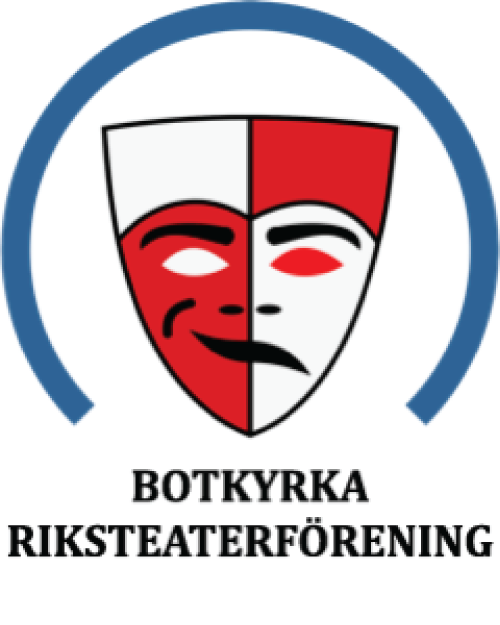 ÅRSMÖTE!Du inbjuds till föreningens årsmöte.På dagordningen:.	styrelsens verksamhetsberättelse .	val av kassör (vartannat år) .	val av övriga styrelseledamöter och ev. ersättare  .	val av valberedning.	ev. förslag från styrelsen och medlemmarna ÖvrigtNär: Onsdagen den 31 mars 2021 klockan 19.00 Var: Digitalt via Teams, länk till mötet skickas ut ca en vecka innan mötet. Anmäl ditt deltagande till botkyrka@riksteatern.se senast den 22 mars.Handlingar kommer att finnas på vår hemsida https://www.riksteatern.se/botkyrka från den 23 mars.Varmt välkommen!Styrelsen för Botkyrka RiksteaterföreningPS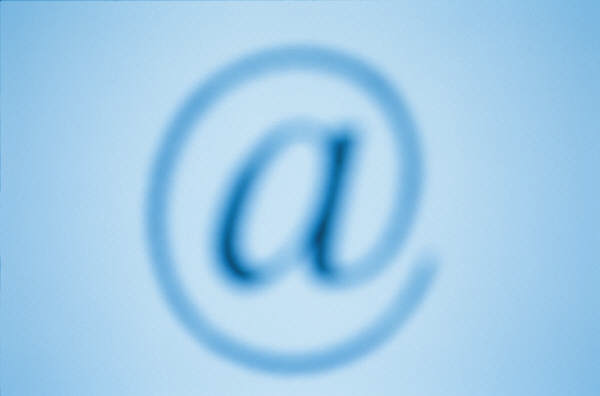 Du som har fått inbjudan via ”snigelpost”! har inte uppgivit någon e-postadress enligt vårt medlemsregister.Om du/ni händelsevis har en e-post adress får du/ni gärna skicka den till botkyrka@riksteatern.se. Märkt med ”Min e-post”. Sen kommer framtida inbjudningar och meddelanden via e-post. Tack på förhand! DS